学習用ワークシート　②マルチ商法編京都府消費生活安全センター　　　学年　　　組　　　番　氏名　　　　　　　　　　　　　マルチ商法の特徴を、下記語群から選んで書きましょう。マルチ商法は、【　ネットワークビジネス　】とも呼ばれる。マルチ商法は、人を【 紹介　】することで【　組織　】が拡大していくのが特徴である。友人や【　SNS　】 で知り合った人などから、実態がよくわからない【 もうけ話　】を勧誘されトラブルに遭う。　　借金をしてしまうと返済できなくなり、【　多重債務　】に陥るおそれもある。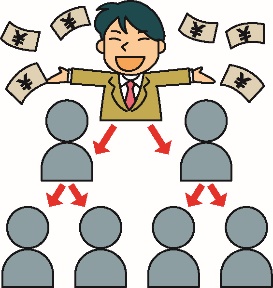 マルチ商法・ネットワークビジネスの問題点を考えましょう。あなたが誘われたならどうしますか？